Федеральное государственное бюджетное образовательное учреждение высшего образования «Красноярский государственный медицинский университет имени профессора В.Ф. Войно-Ясенецкого» Министерства здравоохранения Российской ФедерацииКафедра биологии с экологией и курсом фармакогнозииМЕТОДИЧЕСКИЕ РЕКОМЕНДАЦИИДЛЯ ОБУЧАЮЩИХСЯпо дисциплине «Доказательная медицина, экология»модуль «Экология»для специальности 31.05.02 – «Педиатрия»(очная форма обучения) ПРАКТИЧЕСКОЕ ЗАНЯТИЕ № 8ТЕМА: «Социальная экология. Общество и природа»Утверждены на кафедральном заседании протокол № ____ от  «___»____________ 20__ г.Заведующий кафедройд.б.н., доц. _____________ Виноградов В.В. Составитель:к.б.н., доцент. ________ Власенко О.А.Красноярск, 2017Занятие № 8Тема: «Социальная экология. Общество и природа»Форма организации учебного процесса: практическое занятие. Разновидность занятия: беседа, работа с наглядными пособиями, демонстрация презентаций.Методы обучения: объяснительно – иллюстративный, метод проблемного изложения, кейс-метод (решение ситуационных задач) .Значение изучаемой темыИзучение темы позволяет выявить взаимосвязи в системе «общество-природа», определить сущность социальной экологии. План изучения темыМодель экосферыСоциально-экологические проблемы взаимодействия общества и природыКонцепция устойчивого развитияКонтроль исходного уровня знаний и уменийЧто изучает социальная экология?Какие причины привели к нарушению равновесия во взаимодействии общества с природой?Что такое техносфера? Что такое экосфера?Что является основными источниками формирования социальной экологии?Входное тестированиеСОЦИАЛЬНАЯ ЭКОЛОГИЯ – НАУЧНАЯ ДИСЦИПЛИНА, РАССМАТРИВАЮЩАЯ…а) отношение общества с окружающей средой;б) взаимодействие организма человека с окружающей средой;в) развитие общества;г) биологические аспекты отношений человека с окружающей средой.2. ГЛАВНОЙ ЦЕЛЬЮ СОЦИАЛЬНОЙ ЭКОЛОГИИ ЯВЛЯЕТСЯ…а) оптимизация сосуществования человека и окружающей среды на системной основе;б) раскрытие смысла существования человека»;в) охрана окружающей среды;г) слежение за качеством окружающей среды.3. ТЕРМИН «СОЦИАЛЬНАЯ ЭКОЛОГИЯ» ПОЯВИЛСЯ В…а) 1921 г.б) 1900 г.в) 1919 г.г) 1831 г.4. СВОИМ ПОЯВЛЕНИЕМ ТЕРМИН «СОЦИАЛЬНАЯ ЭКОЛОГИЯ» ОБЯЗАН ИССЛЕДОВАТЕЛЯМ…а) Р. Парку и Е. Берджесу;б) Н.Ф. Реймерс и С. Н. Соломина;в) Э.В. Гирусов и А.Н. Кочергин;г) Ю.Г. Марков и И.А. Петров.5. СОЦИЕТАЛЬНЫЙ — ЭТО САМЫЙ ШИРОКИЙ УРОВЕНЬ ОБЩЕСТВА. ОН ОЗНАЧАЕТ…а) совокупность групп людей;б) общество как совокупность наиболее сложных и крупных систем с развитыми и разветвленными социальными структурами, институтами и организациями;в) группу людей, занимающих общую социальную нишу;г) взаимодействия между группами людей.6. ПОД ЗАГРЯЗНЕНИЕМ ПРИРОДНОЙ СРЕДЫ ПОНИМАЮТ…а)изменение ее свойств в результате поступления экологически вредных веществ;б)исчезновение отдельных видов животных и растений;в)ухудшение здоровья населения;г)деградацию экосистем.Аннотация (краткое содержание темы)1. Модель экосферыПерейдем теперь к причинным связям, описывающим взаимоотношения человека и природы. Сначала возьмем «простой» контур взаимодействий «природа - человек»:При условии равновесности он был бы не отличим от пары «жертва - хищник». Будучи системой с отрицательной обратной связью (-), она должна быть и самоподдерживающейся, авторегуляторной. В том смысле, что человек (эксплуататор), пользуясь природой как ресурсом, неизбежно ограничивает и тем самым угнетает сам себя через посредство угнетения природы. В действительности в настоящее время эта система не равновесна и не устойчива: сильная отрицательная связь ЧП-- не уравновешивается слабой положительной связью Ч+ П. Теперь развернем компоненты системы следующим образом (рис. 1). «Природа» представлена современной биосферой и подразделена на биоту биосферы - совокупность всех живых организмов биосферы и на их среду, включая среду человека. Подсистема «человек» выделена как техносфера и подразделена на собственно человека, людей, человечество и на человеческое хозяйство - экономику, производство, технику.В целом система экосферы обладает свойствами контура с отрицательной обратной связью и должна быть способной к авторегуляции. Благополучие человечества обусловлено двумя сильными положительными связями: одной - со стороны экономики, другой - со стороны экологической среды. Сами люди отдают явное предпочтение первой из них - получению произведенных ценностей. Поскольку число людей и их потребности растут, увеличиваются и масштабы экономики. Это увеличение до сих пор происходит намного быстрее, чем растет коэффициент полезного действия (кпд) экономики, т.е. отношение количества произведенной пользы (ценностей) к количеству использованных для этого веществ и энергии. Следовательно, рост экономики сопровождается и ростом его вредного действия - увеличением негативного техногенного давления на природу и окружающую среду, а через них и на человека.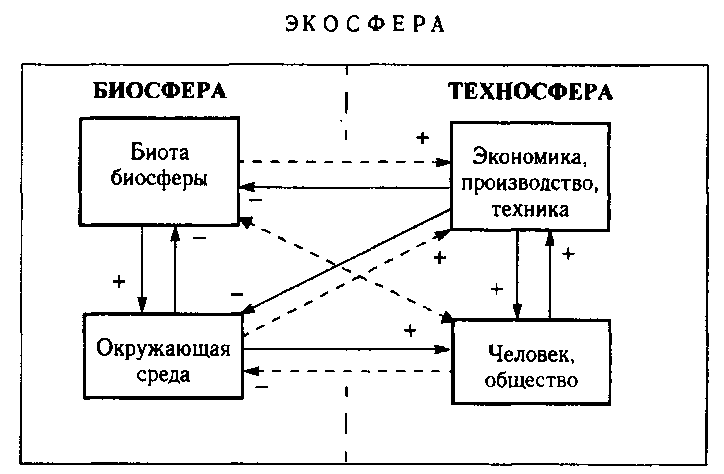 Рисунок 1 .  Схема взаимосвязей между главными компонентами экосферыСотни миллионов лет существовала устойчивая биосфера, и наши предки сравнительно недавно естественным путем вошли в ее сообщество. Два миллиона лет они жили в согласии с природой, потребляя только то, что им было выделено по естественному закону. Но постепенно они создали неустойчивую, быстро растущую техносферу. И всего 2 столетия - миг по масштабам эволюции - она наращивает конкуренцию с породившей ее природной системой, угнетая другие виды, захватывая чужие ресурсы, осуществляя глобальный экоцид, т.е. уничтожение экологических систем. Видимо, в пределах такого же масштаба времени по закону обратной связи вся система экосферы должна стабилизироваться, стать равновесной. Это неизбежно. Вопрос лишь в том, сохранится ли при этом вся структура, подобная нынешней, или останутся только мертвые «памятники» техносферы и измененная биосфера.  Социальная психология отвергает такой вариант - путь апокалипсиса, гибели человечества. Но тогда возникает второй вопрос: каким должно стать стабилизированное и уравновешенное сочетание биосферы и техносферы и какое участие в этой стабилизации должен принять человек - самый активный элемент системы? Вся система - и природа, и человечество находятся сейчас в точке бифуркации, может быть, самой драматичной в истории Земли. Необходим выбор новой, действительно разумной стратегии. Этот выбор становится важнейшей задачей человечества. 2. Социально-экологические проблемы взаимодействия общества и природыУсиливающееся деструктивное антропогенное и технологическое давление на окружающую среду приводит человечество к глобальному экологическому кризису. Противоречие между ростом народонаселения и возможностью удовлетворения его материально-энергетических потребностей, с одной стороны, и ограниченными возможностями естественных экосистем – с другой, приобретают антагонистический характер. Изменения природной среды приобретают социальную значимость. Социальная экология в центр своего внимания помещает изучение ситуаций, возникающих вследствие нарушения равновесия во взаимодействии общества с природой, выяснение антропогенных, технологических, социальных факторов развёртывания таких ситуаций и нахождения оптимальных путей и средств преодоления их разрушительных последствий.Социальная экология – наука о проблемах взаимодействия общества и природы.Демографический взрыв и научно-техническая революция привели к колоссальному увеличению потребления природных ресурсов.Естественно, ученые сразу начали предпринимать шаги к решению проблемы. Начиная с 1968 года, итальянский экономист Аурелио Печчеи стал ежегодно собирать в Риме крупных специалистов из разных стран для обсуждения вопросов о будущем цивилизации. Эти встречи получили название Римского клуба. В первых докладах Римскому клубу были успешно применены к изучению тенденций развития социально-природных глобальных процессов имитационные математические методы, разработанные профессором Массачусетского технологического института Джеем Форрестером. Впервые в социальном прогнозе были учтены составляющие, которые можно назвать экологическими: конечный характер минеральных ресурсов и ограниченные возможности природных комплексов поглощать и нейтрализовать отходы человеческой производственной деятельности.Последующие работы, выполненные по заказу Римского клуба под руководством Д.Медоуза, а также М.Месаровича и Э.Пестеля, в основном подтвердили справедливость глобальных прогнозов, составленных Дж. Форрестером.Так впервые в науке была поставлена проблема возможного конца цивилизации не в отдаленном будущем. Возникла потребность в такой области знания, которая бы обстоятельно исследовала обнаруженную проблему и выяснила путь предотвращения грядущей катастрофы. Этой областью знания стала социальная экология, задача которой состоит в изучении человеческого общества в аспекте его совместимости с особенностями природной среды.Для проведения исследований по экологии человека требовалась теоретическая основа. Первым теоретическим источником стало учение В.И. Вернадского о биосфере и неизбежности её эволюционного превращения в сферу человеческого разума – ноосферу. В.И. Вернадский доказал, что человеческая деятельность становится ныне основным преобразующим фактором развития активной оболочки Земли. Ноосферное развитие – это разумно управляемое соразвитие человека, общества и природы, при котором удовлетворение жизненных потребностей населения осуществляется без ущерба для интересов будущих поколений.Вторым источником формирования социальной экологии является современное техниковедение – совокупность технических наук, в которых рассматриваются многообразные функции техники как структуры технических систем и технологий, созданных в процессе труда для облегчения всех видов человеческой деятельности в аспекте воздействия их на окружающую природную среду.Третьим источником становления социальной экологии выступает комплекс социальных наук, раскрывающий сущность человека, социальную обусловленность его мыслительной деятельности, чувств, волевых импульсов, ценностных ориентаций, установок в практической деятельности, в том числе и во взаимоотношении с окружающей природной и социальной средой. В качестве четвёртого источника выступает глобальное экологическое моделирование, методика которого разработана Дж. Форрестером.3. Концепция устойчивого развитияСпоры вокруг возможностей и ограничения роста привели к созданию концепции, которая претендует в настоящее время на то, чтобы быть основной во взаимоотношениях человека и природы, – концепции устойчивого развития. Устойчивое развитие определяется как такое экономическое развитие, которое не приводит к деградации природной среды.Концепция устойчивого развития предполагает, что определенные параметры должны сохранять постоянное значение, а именно: 1) физические константы; 2) генофонд; 3) участки всех главных экосистем в их первозданном виде (иначе нельзя судить о произведенных человеком изменениях); 4) здоровье населения. Таким образом, охрана природной среды как и здравоохранение, входит составной частью в данную концепцию. Цель охраны природы двояка: 1) обеспечить сохранность таких качеств окружающей среды, которые не должны меняться; 2) обеспечить непрерывный урожай полезных растений, животных, а также необходимые человеку ресурсы путем сбалансирования цикла изъятия и возобновления. Что и сколько можно изымать из биосферы, а что нельзя – определяется с помощью моделирования.Альтернативой разумному регулированию взаимоотношений человека и природы является действие отрицательной обратной связи (повышение плотности популяции усиливает действие механизмов, уменьшающих эту плотность) в иной форме – нищета большей части населения планеты, обострение борьбы между государствами, войны и т.д. Концепция устойчивого развития позволяет соединить биологические понятия устойчивого развития и эволюции, а также удовлетворить стремление человека к созиданию.Правда, не все так гладко не только в практическом, но и в теоретическом смысле. Существует расхождение между выводами синергетики, в соответствии с которыми все новые структуры образуются в условиях, далеких от равновесия, и концепцией устойчивого развития. Возможно, это противоречие удастся преодолеть таким образом, что общество научится переходить из одного неравновесного состояния в другое, не разрушая себя и природную среду.Самостоятельная работа под контролем преподавателя Опишите «простой» контур взаимодействия природа-человек.Опишите «сложный» контур взаимодействия биосфера-техносфера.Что такое экоцид? Как он проявляется?Какие существуют на сегодняшний день основные социально-экологические проблемы взаимодействия общества и природы?Какую задачу ставит социальная экология как наука?В чем сущность концепции устойчивого развития?Итоговое тестирование1. ПОД КАЧЕСТВОМ ПРИРОДНОЙ СРЕДЫ ПОНИМАЮТ …а) ее способность постоянно воспроизводить жизнь на Земле с сохранением экосистем, биоразнообразия и генофонда;б) сохранение природных экосистем и биоразнообразия;в) способность к самоочищению и саморегуляции;г) предел, за которым природа не в состоянии справляться с антропогенной нагрузкой;д)степень ее влияния на здоровье человека.2. ДЛЯ ПРЕОДОЛЕНИЯ ЗАГРЯЗНЕНИЯ СРЕДЫ ОБИТАНИЯ НЕОБХОДИМО …а) отказаться от использования достижений науки и техники;б) перейти к нулевому росту производства;в) развивать ускоренными темпами науку и технику;г) переориентировать направления развития науки и техники;д) закрыть все производственные объекты, оказывающие негативное воздействие на природную и окружающую среду.3. ТЕРМИН «ЭКОЛОГИЗАЦИЯ» ОЗНАЧАЕТ …а) проникновение экологических идей в другие сферы знания;б) экология стала наукой наук;в) превращение экологии в ведущую отрасль науки;г) превращение экологии в комплексную интегрирующую науку.4. ДЛЯ ЭКОЦЕНТРИЧЕСКОГО ТИПА ЭКОЛОГИЧЕСКОГО СОЗНАНИЯ ХАРАКТЕРНО…а) восприятие природных объектов как полноправных субъектов, партнеров по взаимодействию с человеком;б) восприятие природы как собственности человека;в) прагматический характер мотивов и целей взаимодействия с природой.5. ПРИНЦИП АНТРОПОЦЕНТРИЗМА ВЫРАЖАЕТСЯ В…а) требовании невреждения в отношении живых существ;б) признании прав человека;в) признании равноправия в отношениях человека и живой природы; г) признании интересов человека (общества) в качестве достаточного основания принятия решений в отношении живой природы.6. ПРИНЦИП БИОЦЕНТРИЗМА ВЫРАЖАЕТСЯ В…а) последовательном проведении природохранных мер;б) признании прав животных;в) признании равноправия в отношениях человека и живой природы; г) признании интересов человека (общества) в качестве достаточного основания для принятия решений в отношении живой природы.7. ПРИНЦИП КОСМОЦЕНТРИЗМА ВЫРАЖАЕТСЯ В…а) признании равноправия всего сущего во Вселенной;в) признании равноправия в отношениях человека и живой природы; г) признании интересов человека (общества) в качестве достаточного основания для принятия решений в отношении живой природы.8. СОЗНАНИЕ ГИПЕРБОЛИЗАЦИИ ВЫРАЖАЕТСЯ В…а) преувеличении степени опасности экологических факторов;б) в преуменьшении степени опасности экологических факторов;в) в нейтральном отношении к экологическим факторам.Ситуационные задачиЗадача № 1. Необходимо лимитировать посещение людей в полузаповедные кварталы национального парка. Ваши действия:а) вывесить аншлаги, указать в них причину охраны, провести разъяснительную работу среди населения; б) поставить аншлаги типа: «Осторожно, опасные, ядовитые животные и растения», закрыть дороги посредством валки в узких топких местах стволов старых деревьев и выкопать сравнительно большие ямы, в которых образуются небольшие болота; в) увеличить штат охранников, поставить на дорогах шлагбаумы и аншлаги.Задача № 2. Два эколога спорят о влиянии местных жителей на лесные массивы национального парка. Один утверждает, что их отрицательное влияние огромно и поэтому необходимо значительно ограничить посещение ими леса. Другой доказывает, что влияние местного населения на лесной массив незначителен, так как они появляются в лесу только с началом сенокоса и сбора ягод. Гораздо больший ущерб парку наноситься лесохозяйственными работами (проезд по дорогам во время инспекторских и контрольных проверок, таксации леса, при проведении санитарных рубок, рубок по формированию ландшафта в весенне-летний период и т. д.). Кто из специалистов прав?Задача № 3. В какой местности для одного человека требуется больше жизненного пространства, в городе или в сельской местности, чтобы нормально функционировала экономика и была обеспечена жизнь семьи необходимыми ресурсами. Зависит ли этот показатель от места проживания человека?Задача № 4. Как вы думаете, оказывают ли влияние природно-климатические условия формирования этноса на физиологию и культуру его представителей? Рассмотрите эту проблему на примере конкретного этноса. Обсудите ее в группе.Задача №5. Вам необходимо провести озеленение вокруг села. Известно, что население держит много скота и традиционно выпасает его за околицей. Как вы начнете реализацию своей программы? Сколько времени необходимо на выполнение программы?	Перечень и стандарты практических умений1. Умение пользоваться учебной научной, научно-популярной литературой, сетью Интернет для профессиональной деятельности.			Примерная тематика УИРС и НИРС по теме:1. Концепция устойчивого развития.2. Экоцид в современном обществе.Рекомендованная литература по теме занятияОбязательнаяИванов В.П., Иванова Н.В., Полоников А.В. Медицинская экология. Изд-во «СпецЛит», 2011. 430с.Вишняков Я. Д. Охрана окружающей среды / под ред. Я. Д. Вишнякова. - 2-е изд. Москва: Академия, 2014. 286 с.Карпенков С. Х. Экология: учебник для вузов.  М.: Директ-Медиа, 2015. 662 с.Дополнительная1. Андреева Е.Е. Гигиена и экология человека: Учебник / Е.Е. Андреева,В.А. Катаева, В.М. Глиненко, Н.Г. Кожевникова. - 2-е изд. Москва 2014. 600с.  Доступ к электронному изданию2. Григорьев А.И. Экология человека: учебник. М.: ГЭОТАР-Медиа, 2008.Электронные ресурсыЭБС КрасГМУЭБС Лань